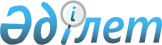 О выплате единовременной денежной компенсации на приобретение топлива для 
отопления жилых помещений педагогическим работникам образования, работающим 
в сельской месности
					
			Утративший силу
			
			
		
					Решение маслихата Каратальского района Алматинской области от 24 сентября 2013 года N 22-97. Зарегистрировано Департаментом юстиции Алматинской области 18 октября 2013 года N 2455. Утратило силу решением Каратальского районного маслихата Алматинской области от 24 ноября 2014 года № 38-160      Сноска. Утратило силу решением Каратальского районного маслихата Алматинской области от 24.11.2014 № 38-160.

      Примечание РЦПИ:

      В тексте документе сохранена пунктуация и орфография оригинала.



      В соответствии с подпунктом 15) пунктом 1 статьи 6 Закона Республики Казахстан от 23 января 2011 года "О местном государственном управлении и самоуправлении в Республики Казахстан" и подпунктом 2) пункта 2 статьи 53 Закона Республики Казахстан от 27 июля 2007 года "Об образовании" Каратальский районный маслихат РЕШИЛ:



      1. Выплатить единовременную денежную компенсацию на приобретение топлива для отопления жилых помещений педагогическим работникам образования, работающим в сельской месности Каратальского района за счет средств районного бюджета в пятикратном размере месячного расчетного показателя.



      2. Контроль за исполнением настоящего решения возложить на постоянную комиссию районного маслихата по вопросам строительства жилищно-коммунального хозяйства, транспорта и связи, бытового обслуживания, торговли, общественного питания, социально-культурного обслуживания населения, законности, правопорядка, обеспечения прав, свобод и защиты интересов населения.



      3. Настоящее решение вступает в силу со дня государственной регистрации в органах юстиции и вводится в действие по истечении десяти календарных дней после дня его первого официального опубликования.      Председатель сессии                        М. Тлеубай      Секретарь маслихата                        Б. Смаилов      СОГЛАСОВАНО:      Руководитель государственного

      учреждения "Отдел занятости и

      социальных программ

      Каратальского района"                      Амандосов Серик Жапарович

      24 сентября 2013 года
					© 2012. РГП на ПХВ «Институт законодательства и правовой информации Республики Казахстан» Министерства юстиции Республики Казахстан
				